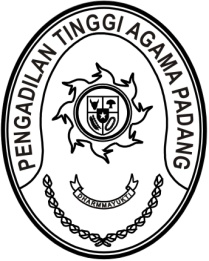 S  U  R  A  T      T  U  G  A  SNomor : W3-A/        /PP.00.4/1/2022Menimbang 	: 	bahwa Badan Litbang Diklat Hukum dan Peradilan Mahkamah Agung RI mengadakan Pelatihan Online Pengembangan Kapasitas bagi Fasilitator (TOT) Pusdiklat Manajemen dan Kepemimpinan Mahkamah Agung RI Angkatan I s.d. IV dari Tempat Tugas Tahun 2022 yang diikuti oleh Kepala Bagian Umum dan Keuangan Pengadilan Tinggi Agama Padang;Dasar 	: 	Surat Kepala Badan Litbang Hukum dan Peradilan Mahkamah Agung RI Nomor 34/Bld/S/1/2022 tanggal 19 Januari 2022 perihal Pemanggilan Peserta Pelatihan Online Pengembangan Kapasitas bagi Fasilitator (TOT) Pusdiklat Manajemen dan Kepemimpinan Mahkamah Agung RI Angkatan I s.d. IV dari Tempat Tugas Tahun 2022;MEMBERI TUGASKepada 	: 	Nama	: Mukhlis, S.H.			NIP	: 197302242003121002			Pangkat/Gol. Ru	:	Pembina (IV/a)			Jabatan	:	Kepala Bagian Umum dan Keuangan	    	  Unit Kerja	:	Pengadilan Tinggi Agama PadangUntuk	:  	Pertama 	: 	mengikuti Pelatihan Online Pengembangan Kapasitas bagi Fasilitator (TOT) Pusdiklat Manajemen dan Kepemimpinan Mahkamah Agung RI Angkatan I s.d. IV dari Tempat Tugas Tahun 2022 pada tanggal 
24 s.d. 28 Januari 2022 secara daring;Kedua	: 	selama mengikuti Pelatihan Online yang bersangkutan dibebaskan dari tugas.21 Januari 2022Plt.  Ketua,Nuzirwan